ANGLEŠČINA – 2.r - Šebrelje(sreda, 1. 4.)Prejšnji teden je bila angleščina kar naporna, zato danes malo bolj razvedrilno: – priredi koncert angleških pesmic za svoje domače, pesmice dobiš na spodnjih povezavah:https://www.youtube.com/watch?v=WX8HmogNyCYhttps://www.youtube.com/watch?v=-jBfb33_KHU Ena nova o hrani, ampak je na isti način, kot jo že poznamo: https://www.youtube.com/watch?v=13mftBvRmvMhttps://www.youtube.com/watch?v=eBVqcTEC3zQhttps://www.youtube.com/watch?v=22kqia2ibVUZdaj pa nekaj »novega« in hkrati zabavnega – na spodnjih povezavah najdeš 2 interaktivna učna lista, to pomeni, da jih rešuješ na spletu. Tak učni list ima dve možnosti. Prva je ta, da lahko sam preveriš rešitve, druga možnost je, da pošlješ rešitve meni, da jih preverim.POZOR! Interaktivne učne liste vedno odprite v brskalniku google chrome, drugače zvok ne deluje!Naredi interaktivna učna lista na spodnjih povezavah:https://www.liveworksheets.com/cc78327kchttps://www.liveworksheets.com/pz2671nmUčni list reši. Ko prideš do konca klikneš Finish. Nato ti sam program da na voljo obe možnosti, opisani zgoraj. Zgleda takole: 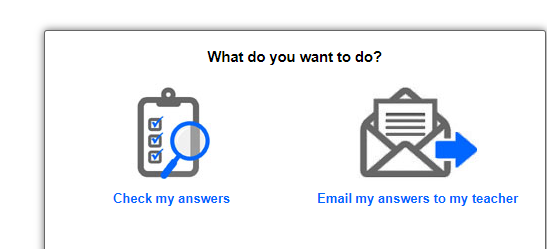 Ti klikni  tole ikono. Program bo sam preveril, koliko odgovorov si rešil pravilno. Če želiš, pa lahko pošlješ tudi meni.ČE želiš še malo potelovadi z angleškimi navodili (nekaj podobnega, samo krajšega) naredimo na začetku vsake ure – se spomniš)https://www.youtube.com/watch?v=L_A_HjHZxfIAngleščina – 3.r - Šebreljesreda, 1. 4.Ti je uspelo obkljukati oblačila ob gledanju video posnetkov. Mislim, da ni bilo preveč težko. Si pobarval(a) tistih pet oblačil po navodilu?Danes nadaljujemo z barvanjem – torej preberi in pobarvaj.Oglej si spodnja filmčka.https://www.youtube.com/watch?v=h6CvRv-AH2Yhttps://www.youtube.com/watch?v=_Y_fNXEu0tAKako vprašamo, kaj imaš oblečeno?Seveda vprašamo: What are you wearing?In kako odgovorimo? Odgovorimo:  I'm wearing… (npr. a blue T-shirt, black trousers, red shoes …)Nariši se ( s poudarkom na oblačilih) in povej (komu doma): I'm wearing… (Glej moj primer spodaj!)Če hočeš, pa lahko po mojem zgledu, tudi napišeš zraven svoje risbe v zvezku. Pomagaj si z besedami na prejšnji strani.Za konec pa nekaj »novega« in hkrati zabavnega – na spodnjih povezavah najdeš 2 interaktivna učna lista, to pomeni, da jih rešuješ na spletu. Tak učni list ima dve možnosti. Prva je ta, da lahko sam preveriš rešitve, druga možnost je, da pošlješ rešitve meni, da jih preverim.Naredi interaktivna učna lista na spodnjih povezavah (POZOR! Zvok ne dela, če se učni list ne odpre v Google Chrome  brskalniku):https://www.liveworksheets.com/cc78327kchttps://www.liveworksheets.com/os13088jkUčni list reši. Ko prideš do konca klikneš Finish. Nato ti sam program da na voljo obe možnosti, opisani zgoraj. Zgleda takole: Ti klikni  tole ikono. Program bo sam preveril, koliko odgovorov si rešil pravilno. Če želiš, pa lahko pošlješ tudi meni.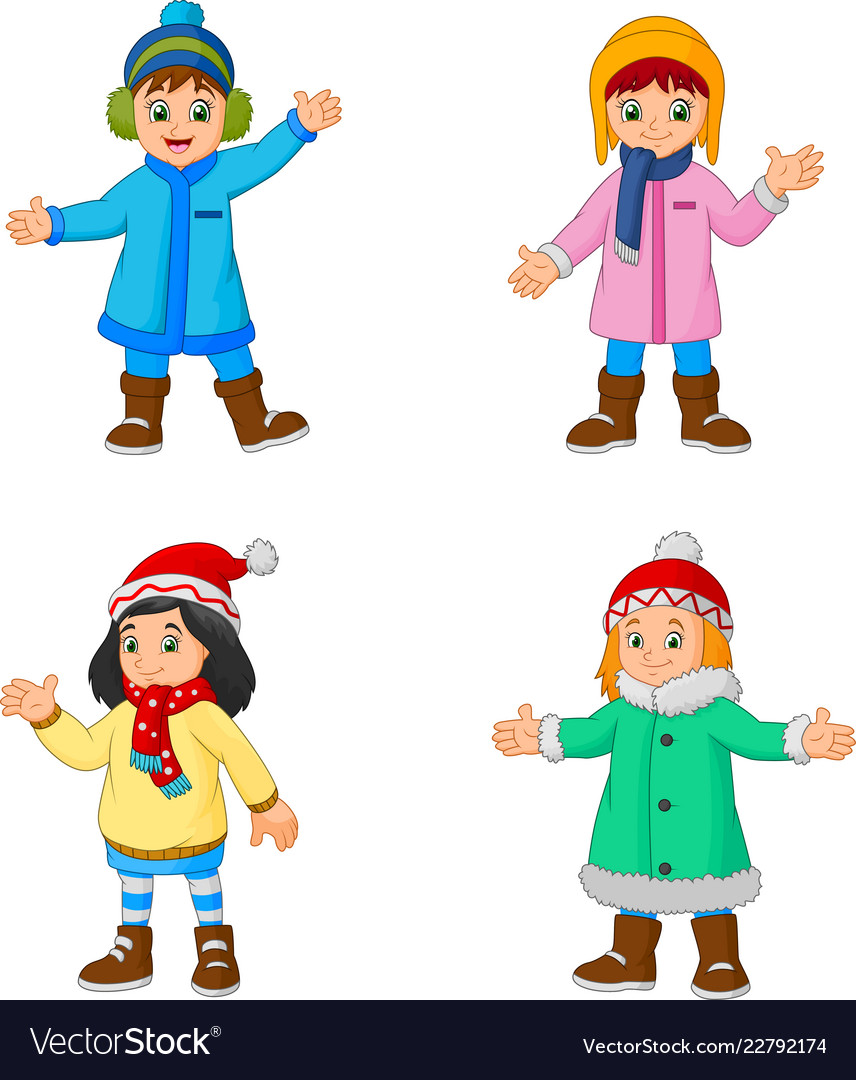 I'm wearing an orange hat, a blue scarf, a pink coat, blue jeans and brown boots.